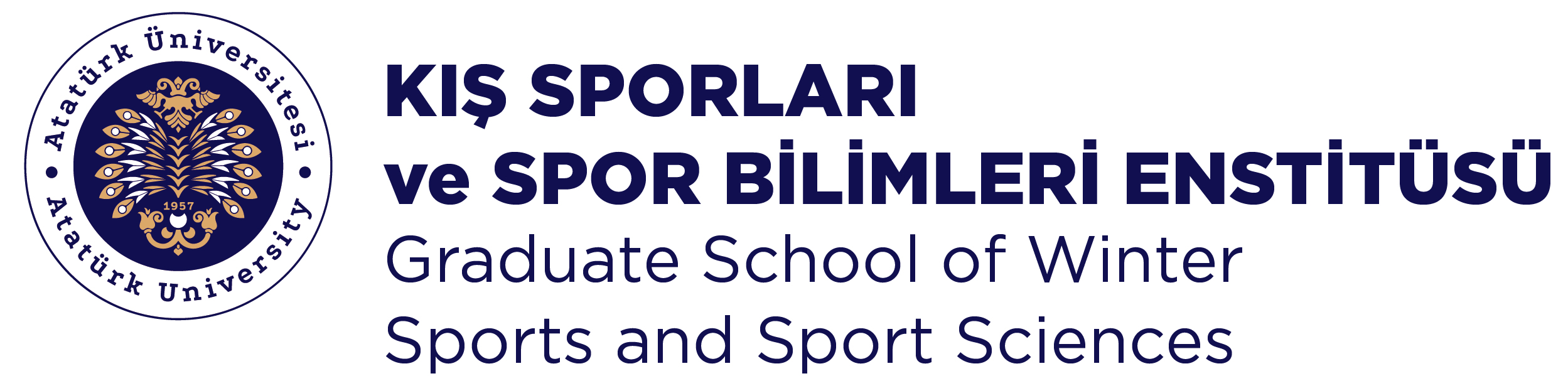 TEZ ÖNERİSİ YAZIM KILAVUZUErzurum Mart, 2021KSE_V6_10.03.2021ÖN SÖZBu tez önerisi yazım kılavuzunun amacı, Atatürk Üniversitesi Lisansüstü Eğitim ve Öğretim Yönetmeliği uyarınca Atatürk Üniversitesi Kış Sporları ve Spor Bilimleri Enstitüsü’nde hazırlanacak yüksek lisans ve doktora tez önerilerinin yazımı ile ilgili esasları düzenlemektir. Enstitümüzde hazırlanacak tez önerilerinin hazırlanmasında bu yazım kılavuzu esas alınacaktır.Tez önerisi yazım kılavuzu lisansüstü öğrenim sürecinde bir öğrencinin gerek duyacağı biçimsel bilgileri ana hatlarıyla betimlemektedir. Akademik yazım sadece biçimsel düzenlemelerden ibaret olmayıp önemli yazım bilgisi gerektiren bir husustur. Bu yüzden akademik bir standart sağlamak amacıyla genel akademik yazım konusunda Amerikan Psikoloji Derneği tarafından Publication Manual of the American Psychological Association Seventh Edition [APA7] adlı yazım kılavuzu esas alınmıştır. Bu tez önerisi yazım kılavuzunda belirtilmeyen diğer hususlar için APA7 kılavuzu ve Türk Dil Kurumu Yazım Kılavuzu’na başvurulmalıdır.  Prof. Dr. Fatih KIYICIKış Sporları ve Spor Bilimleri Enstitüsü MüdürüİÇİNDEKİLERBİRİNCİ BÖLÜMBiçimsel ÖzelliklerGenel Biçimsel ÖzelliklerSayfa kenar boşlukları üst, alt ve sağdan 2 cm, soldan 3 cm olmalıdır.Tezin tamamında Times New Roman yazı tipi kullanılmalı, aksi belirtilmedikçe bütün yazılar 12 punto olmalıdır.Sayfa numarası sayfa altında ortaya gelecek şekilde yazılmalıdır.Normal metinler; ilk satır soldan 1.25 cm girintili, 1.5 satır aralığı, paragraf öncesi 0 nk sonrasında 6 nk boşluk bırakılmalı ve her iki yana yaslı olarak yazılmalıdır. Satır sonlarında eğer gerekli ise sözcükler Türkçe dilbilgisi kurallarına uygun olarak bölünebilir.Tez Önerisi Kapak SayfasıTez önerisi kapak sayfası aşağıdaki sıra takip edilerek tek satır aralığı ve ortalı olacak şekilde yazılmalıdır.Kış Sporları ve Spor Bilimleri Enstitüsü logosundan sonra, ana bilim dalı ve bilim dalı alt alta “tamamı büyük harflerle” üst kenardan başlayarak yazılmalıdır. Öncesinde ve sonrasında 0 nk boşluk bırakılmalıdır.Tez önerisini başlığının tamamı büyük harflerle kalın yazılmalı; öncesinde 84 nk ve sonrasında 6 nk boşluk bırakılmalıdır.Tez önerisinin İngilizce başlığı, Türkçe başlığın hemen alt satırına parantez içerisinde her sözcüğün ilk harfleri büyük (of, on, in, at vb. sözcükler hariç); öncesinde ve sonrasında 6 nk boşluk bırakılarak yazılmalıdır.Önerilen tezin türü; öncesinde 84 nk, sonrasında 6 nk boşluk olacak şekilde tamamı büyük harflerle yazılmalıdır.Tez önerisi yazarının adı; öncesinde 84 nk, sonrasında 6 nk boşluk bırakılarak ilk harfi büyük, diğerleri küçük ve soyadının tamamı büyük harflerle yazılmalıdır.Tez önerisi danışmanı bilgileri; öncesinde 84 nk, sonrasında 6 nk boşluk bırakılarak “Danışman: Unvan Ad SOYAD” biçiminde yazılmalıdır.İl adı (ör: Erzurum); öncesinde 150 nk, sonrasında 6 nk boşluk olacak şekilde ilk harfi büyük diğerleri küçük harflerle yazılmalıdır.En alt satıra tez önerisinin sunulduğu ay ve yıl bilgileri; öncesinde 6 nk, sonrasında 6 nkboşluk olacak şekilde (ör: Ocak, 2018) yazılmalıdır.Tez önerisi kapak sayfasında sayfa numarası yazılmamalıdır. Örnek tez önerisi kapak sayfası tasarımı için bk. Ek-1.İçindekilerİçindekiler bölümü otomatik olarak oluşturulmalıdır. İÇİNDEKİLER bölümünde başlıklar 3. alt başlık düzeyine kadar gösterilmelidir. İÇİNDEKİLER için bu kılavuzun içindekiler bölümü örnek olarak incelenebilir.Tablolar DiziniTABLOLAR DİZİNİ verilen örneğe göre otomatik olarak oluşturulmalıdır. Örnek TABLOLAR DİZİNİ için bk. Ek-2.Şekiller DiziniŞEKİLLER DİZİNİ verilen örneğe göre otomatik olarak oluşturulmalıdır. Örnek ŞEKİLLER DİZİNİ için bk. Ek-3.Kısaltmalar ve Simgeler DiziniKISALTMALAR DİZİNİ verilen örneğe göre oluşturulmalıdır. Kısaltmalar yazılırken herkesçe bilinen (MEB, YÖK, ÖSYM, OECD, t- testi, F-testi, n, TFF, FİFA, FİBA vb.) ifadelerin kısaltmaları yazılmayabilir. KISALTMALAR DİZİNİ örneği için bk. Ek-4.Başlık DüzeyleriBölüm başlıklar; tamamı büyük harflerle, kalın, ortalı, tek satır ve 12 punto olacak şekilde yazılmalıdır (Örneğin; BİRİNCİ BÖLÜM, İKİNCİ BÖLÜM vb.). Bölüm başlıkları öncesinde 48 nk, sonrasında 24 nk boşluk bırakılmalıdır.Başlıklar kesinlikle numaralandırılmamalıdır.1. Düzey başlıklar (ör. Giriş, Yöntem vb.); paragraf girintisi olmadan ortalı, her sözcüğün ilk harfi büyük (bağlaçlar hariç), kalın ve tek satır aralık olarak yazılmalı, paragraf öncesinde 0 nk sonrasında 24 nk boşluk bırakılmalıdır.2. Düzey ve sonrasındaki bütün başlık düzeylerinde paragraf ayarı olarak öncesinde 12nk, sonrasında 12 nk olacak şekilde boşluk bırakılmalıdır.Diğer başlıklar aşağıdaki gibi olmalıdır:2. Düzey başlık: Paragraf girintisi olmadan sola yaslı, kalın, tek satır aralığı, her sözcüğün ilk harfi büyük (bağlaçlar hariç).3. Düzey başlık: Normal tümce düzeninde, ilk satır soldan 1.25 cm içeriden, tek satır aralığı, kalın ve nokta ile bitmeli.4. Düzey başlık: Normal tümce düzeninde, ilk satır soldan 1.25 cm içeriden, tek satır aralığı, kalın, eğik (italik) ve nokta ile bitmeli.5. Düzey başlık: Normal tümce düzeninde, ilk satır soldan 1.25 cm içeriden, eğik (italik) ve nokta ile bitmeli.Başlık düzey örnekleri için bk. Ek-10.Tablolar ve ŞekillerTablolarda dikey çizgi olmamalı, sadece sınırlı sayıda yatay çizgi olmalıdır.Tablo içerisindeki yazılar normal yazı boyutuyla aynı olmalıdır. Tablonun farklı sayfaya taşmaması veya biçiminin bozulmaması için yazı boyutu 9 puntoya kadar düşürülebilir.Yazı boyutunun düşürülmesine rağmen en fazla 2 sayfaya sığmayan tablolar Ekler bölümünde verilmelidir.Tablolar ve şekiller, tez önerisinin başından itibaren sonuna kadar bölümlerden bağımsız olarak ardışık numaralandırılmalıdır (ör. Tablo 1, Tablo 2 ve Şekil 1, Şekil 2).Tablonun numarası ve adı tablonun üzerinde verilmelidir.Tablonun başlığı sola yaslı ve kalın yazılmalı, tablo adından ayrılmalı, tablo adı her sözcüğün ilk harfi büyük (bağlaçlar hariç), italik ve 12 punto olacak şekilde yazılmalıdır. Tablo başlığının öncesinde 6 nk sonrasında 6 nk boşluk bırakılmalı ve tek satır aralığı olmalıdır.Grafik, harita, fotoğraf, çizim, şema vb. her türlü görsel nesne şekil olarak adlandırılmalıdır.Şekiller de tablolar ile aynı kurallara göre verilmelidir.Örnek TabloTablo 2 Dünya Çapında Görme Yetersizliğinden Etkilenen İnsanların Yaş Gruplarına Göre Dağılımı (WHO, 2012)*Milyon kişiÖrnek ŞekilŞekil 1 Tasarım Tabanlı Araştırma Süreci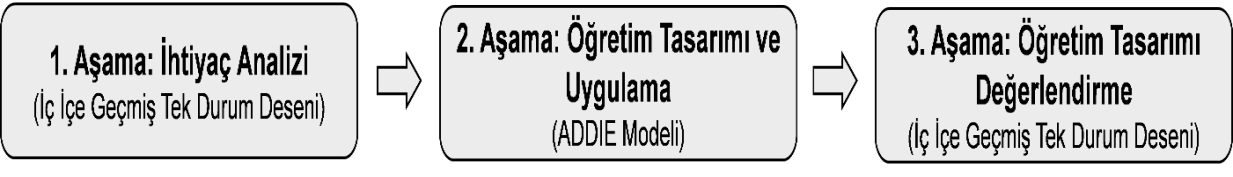 İKİNCİ BÖLÜMGiriş ve Kuramsal Çerçeve Bölümlerinin YazımıTez önerisinin giriş bölümünde araştırmanın problem durumu ifade edilmelidir. Bu başlığın altına zorunlu olmadıkça yeni bir başlık eklenmemelidir. “Giriş bölümü, yayında anlatılan araştırmanın arka planındaki bilgilerin okuyuculara sağlandığı kısımdır. Amacı, araştırma için bir çerçeve oluşturmaktır, böylelikle okuyucular araştırmanın diğer araştırmalarla nasıl ilişkili olduğunu anlayabilecektir.” (Wilkinson, 1991, s. 96). Giriş bölümünde, yazar (Creswell, 1994, s. 42): 1. Konuyla ilgili olarak okuyucunun ilgisini çekmelidir. 2. Çalışmaya öncülük eden problemin temelini ortaya koymalıdır. 3. Çalışmanın, bilimsel alanyazının geniş içeriğindeki yerini belirlemelidir 4. Belirli bir kitleye ulaşmaya çalışmalıdır. Giriş bölümünde ayrıca araştırmanın sınırlarına, sınırlılıklarına, araştırmaya başlarken yapılan varsayımlara ve tez önerisinde geçen önemli terimlerin hangi anlamlarda kullanıldığına ilişkin bilgilere yer verilir.Araştırmanın Amacı Buraya araştırmanın amacını, problem ifadesini ve alt problemleri/araştırma sorularını yazınız. Araştırmanın amacı; çözümüne odaklanılacak problemin ne olduğunu içermeli ve araştırma sonucunda ulaşılması beklenilenlerin ne/neler olduğunu işaret etmelidir. Genel olarak araştırma amacının ifade edilmesinden sonra, bu genel amacı gerçekleştirebilmek için cevap bulunması beklenen araştırma sorularına ya da test edilecek hipotezlere yer verilir.Nitel çalışmalarda bir hipotezi test etmek ve sonuçları genellemek yerine; “Burada ne oluyor?” sorusunu cevaplamaya yönelik olarak seçilen olayın doğal veya yapay (veya simüle edilmiş) bir ortamda incelenerek barındırdığı işleyişlere yönelik mekanizmaların farklı yöntem, teknik ve veri kümeleriyle çeşitleme (triangulation) yapılarak gözlemlenmesinin amaçlanması söz konusudur.Bazı araştırmacılar bilim dallarının (Spor Yönetimi) özelliği gereğince belgelere (dokümanlara) dayalı araştırmaları zorunlu kılmaktadır. Araştırmaların her zaman alan araştırması veya deneysel çalışma olması beklenmemekle birlikte özellikle doktora tez çalışmalarının ağırlıklı olarak deneysel (ampirik) çalışmalara odaklanması ve alanyazına yenilik getirecek türden olması beklenir. Ancak doküman incelemeye dayalı çalışmalarda da Kış Sporları ve Spor Bilimlerinde nitel araştırma yöntemlerinde başvurulan geçerlik-güvenirlik çalışmalarını yapılması gerekmektedir. Bu tür araştırmalarda yine eğitim bilimsel terminoloji ve özellikle yöntem bilim kurallarına uyulması beklenmektedir.Terim ve TanımlarıBu bölümünde tez önerisinde kullanılan fakat anlamı belirsiz ya da açık olmayan terimlerin işlevsel (operasyonel) veya kuramsal tanımları yapılır. Eğer bir araştırmada yer alan bütün önemli değişkenler, özellikle de bir araçla ya da bir araç kombinasyonu ile ölçülüyorsa bu değişkenler dikkatli bir şekilde tanımlanmalıdır.Kuramsal Çerçeve ve İlgili AraştırmalarBu başlık altında öncelikle araştırma ile ilgili kuramsal çerçeve oluşturulmalıdır. Kuramsal çerçevede, araştırma konusu ile ilgili kuram, ilke ve özellikler genelden özele doğru bir yaklaşım içerisinde açıklanmalıdır. Gerektiği kadar alt başlıklandırma yapılabilir.İlgili araştırmalar kısmında ise tez konusu ile ilgili alanyazına yönelik yapılan ön inceleme sonucunda elde edilen alanyazın derlemesi verilmelidir. Alanyazındaki mevcut durum ve araştırma ihtiyacı açıkça ortaya konulmalıdır. Bu kısım alanyazının paragraf paragraf ham bir özetlemesi şeklinde kesinlikle olmamalıdır. Alanyazında yer alan benzerlikler, farklılıklar, çelişkiler vb. ortaya konulmalı ve yapılması planlanan araştırmaya yönelik ihtiyaç açık bir şekilde belirtilmelidir.  Araştırmanın Özgün DeğeriTez önerisinin, özgün değeri (bilimsel kalitesi, farklılığı ve yeniliği, hangi eksikliği nasıl gidereceği veya hangi soruna nasıl bir çözüm geliştireceği ve/veya ilgili bilim/teknoloji alan(lar)ına metodolojik/kavramsal/kuramsal olarak ne gibi özgün katkılarda bulunacağı vb.) ayrıntılı olarak açıklanmalıdır.Araştırmanın Yaygın EtkisiTez başarıyla gerçekleştirildiği takdirde tezden elde edilmesi öngörülen/beklenen yaygın etkilerin (bilimsel/akademik, ekonomik/ticari/sosyal, yeni araştırmalara öncü olması) neler olabileceği diğer bir ifadeyle tezden ne gibi çıktı, sonuç ve etkilerin elde edileceği kısa ve net cümlelerle belirtilmelidir.Tez Öneri Konusunun Enstitü ve Ana Bilim Dalı Öncelikli Araştırma Alanlarıyla İlişkisiBu başlık altında sunulan tez önerisinin Kış Sporları ve Spor Bilimleri Enstitüsü Öncelikli Araştırma Alanları ve önerinin sunulduğu ana bilim dalı tarafından belirlenen öncelikli alanlardan hangisi veya hangilerine yönelik olduğunu ve yapılacak tez çalışmasının bu öncelikli alana nasıl bir katkı sağlamasının beklendiğini açıklayınız.Kış Sporları ve Spor Bilimleri Enstitüsü bünyesinde yapılacak olan tez çalışmalarının yerel, bölgesel veya ulusal spor bilimlerinin geliştirilmesi yönünde odaklanıyor olması beklenmektedir. Bu yüzden Enstitümüz ve Ana Bilim Dalları arasıda yapılan görüşmeler neticesinde ülkemizdeki spor potansiyeli ve sporun gelişimi ve toplumsal katkısı yönünde yapılan incelemeler neticesinde Kış Sporları ve Spor Bilimleri Enstitüsü Öncelikli Araştırma Alanları ve Ana Bilim Dalları Öncelikli Araştırma Alanları (Ek 6) belirlenmiştir. Yapacağınız tez çalışmasının bu alanlarda yer alan konulara öncelikli olarak yer verilmesi Enstitümüz tarafından beklenmektedir. Yine bu öncelikli alanlara yönelik yapacağınız tez ve araştırma çalışmalarınızın projelendirilmesi ve başvurulması durumunda Üniversitemiz Bilimsel Araştırma Projeleri (BAP) fonundan da maddi destek alınabilir. Bu konuda ayrıntılı bilgi almak için http://bapsis.atauni.edu.tr/Default2.aspx linkinden proje başvuru sürecini inceleyiniz.Yöntem Bölümünün YazımıBu bölümde araştırmada temel alınan bilimsel yaklaşım ve araştırma modeli/deseni açıklanmalı; örneklem seçimi, öğrenme ortamı, materyali geliştirme süreci, veri toplama araçları ve bu araçların geçerlik ve güvenirliği, uygulama süreci, veri toplama ve analizi süreci detaylı bir şekilde sunulmalı; çalışmanın geçerlik ve güvenirliği için alınan önemler vurgulanmalıdır.Araştırma Yöntemi ve/veya Deseni ve/veya ModeliBu başlık altında, araştırmada kullanılan yöntem/desen/model ifade edilerek ilgili yöntemin seçilme gerekçesi verilmeli, araştırma problemi ve/veya araştırma sorularıyla ilişkisi alanyazına dayalı olarak ifade edilmelidir. Yöntem ile ilgili temel terimler birçok eserde farklı şekillerde ifade edilmektedir. Bu yüzden seçilen yöntem/desen/modele ilişkin açıklamalarda yararlanılan kaynaklara atıfta bulunulmalıdır. Araştırmanın yöntem/desen/modeli yazılırken APA Yayım Kılavuzu’ndan (APA, 2015, ss. 53-57) faydalanılabilir.Evren ve Örneklem/Çalışma Grubu/Katılımcılar/Veri KaynaklarıBu başlık altında araştırmada yer alan grubun/materyalin seçilme sürecine ilişkin bilgilere ve grubun/materyalin temel özelliklerine ilişkin ayrıntılara yer verilmelidir. Araştırma yaklaşımına bağlı olarak evren ve örneklem/çalışma grubu/çalışma materyali/çalışma belgesi/denekler başlıklarından araştırmanın hedef kitlesine/materyaline uygun olanı seçilmelidir.Araştırma nicel yöntemlere dayalı bir şekilde yapılıyorsa “Evren ve Örneklem” kullanılabilir. Ancak nicel yaklaşım altında yer alan deneysel desenlerde Evren ve Örneklem yerine “Çalışma/Araştırma Grubu” ifadesinin kullanılması daha uygun olacaktır.Araştırma nitel yaklaşıma dayalı olarak yapılışsa “Katılımcılar” ifadesi kullanılabilir. Ancak bu yaklaşıma uygun olarak farklı modeller kullanılacaksa ve bu modeller daha çok belgelerin/dokümanların incelenmesi şeklinde ise “Araştırma Veri Kaynakları”, “Çalışma Materyali”, “Çalışma Belgesi” gibi başlıklarda kullanılabilir.Araştırmada karma yaklaşım kullanılmışsa, araştırma yapılan grup ya da doküman/belgelere ilişkin iki aşamalı bir yol izlenmelidir. Nicel verilerin elde edildiği grup için “Evren ve Örneklem” ya da “Çalışma Grubu” başlıklarından biri seçilebilir. Nitel verilerin elde edildiği grup/dokümanlara ilişkin “Katılımcılar/Araştırmanın Veri Kaynakları” gibi başlıklardan biri seçilebilir.Veri Toplama Teknikleri/AraçlarıAraştırma sorularına uygun ölçme ve veri toplama teknikleri/araçları ayrıntılı olarak bu başlık altında tanıtılmalıdır. Araştırma sürecinde birden fazla veri toplama tekniği/aracı kullanılıyorsa her biri ayrı ayrı alt başlıklarda sunulmalı, araştırma soruları ile veri toplama araçları arasındaki ilişkiler ifade edilmelidir. Bu çerçevede, hangi tür verilere ihtiyaç duyulduğuna, hangi değişkenin hangi ölçme aracıyla ölçüldüğüne ilişkin bilgilere yer verilmelidir. Veri toplama araçlarının geliştirilme/uyarlama süreci, puanlaması ve yorumlaması ile ilgili bilgiler ayrıntılı bir şekilde verilmelidir. Araştırmada kullanılacak hazır veya uyarlanmış veri toplama araçları ile ilgili izin alınması gerekiyorsa, araştırmacı izin alma ile ilgili işlemleri yapmak zorundadır. Bu konuda hukuki sorumluluk araştırmacıya aittir.Süreç/UygulamaUygulayıcıların ve başka araştırmacıların benzer çalışmalar yapabilmesi için araştırmanın gerçekleştiği uygulama ve veri toplama süreci detaylandırılmalıdır. Ayrıca araştırma sürecinde kullanılan materyallerin/ortamın analiz aşamasından, değerlendirme aşamasına ve son hâlinin verilmesine kadar olan tüm süreçler (analiz, tasarım, geliştirme pilot uygulama, değerlendirme ve son ürün) ayrıntılı olarak betimlenmelidir. Materyal/ortam geliştirme süreci varsa bu süreçte yaşanan aksaklıklar ve yaşanılan sorunların üstesinden nasıl gelindiği, materyallerin oluşturulmasında temel alınan eğitsel unsurlar, bilgi ve materyal türüne karar verme, geliştirilen materyallere yönelik uzman değerlendirmesi ve pilot uygulama süreci de açıklanmalıdır. Verilerin nerede, nasıl, ne zaman ve ne kadar sürede, uygulama sürecinden ne kadar önce veya sonra toplandığı, uygulayıcı sayısı, etik kuralara uygunluğu için alınan önlemler ifade edilmelidir.Veri AnaliziAraştırma sorularına cevap olabilecek ve/veya denencelerin test edilmesinde kullanılan nitel ve nicel bulgular için uygulanacak analiz teknikleri bu başlık altında ayrıntılı olarak açıklanmalıdır. Hangi araştırma sorusu/hipotezi için hangi analizin yapıldığı tek tek belirtilmelidir. Eğer kullanılmışsa istatistiki tekniklerin varsayımlarının karşılanma durumu, araştırma problemine nasıl çözüm sağlayacağı belirtilmelidir. Eğer nitel veri analizi kullanılmışsa analiz sürecinde temel alınan analiz teknikleri de ayrıntılı olarak açıklanmalı, tema ve kodların oluşturulma süreci betimlenmelidir.Geçerlik ve GüvenirlikÇalışmaların niteliğini artırmak için araştırma yöntemine göre değişiklik gösteren çeşitli geçerlik ve güvenirlik önlemlerinin alınması gerektiği alanyazında vurgulanmaktadır. Ancak geçerlik ve güvenirlik kavramları birbiriyle iç içe olduklarından bazı önlemlerin hem geçerliği hem de güvenirliği etkilediği görülmektedir. Bu nedenle araştırma yaklaşımına göre hangi geçerlik güvenirlik önlemlerinin alındığı detaylandırılarak sunulmalıdır. Yapı geçerliği, iç ve dış geçerliği, güvenirliği artırmak için yapılanlar, sınırlılıklar, yaşanan aksaklıklardan kaynaklanan sorunların nasıl giderildiği açıklanmalıdır.İş-Zaman TablosuTezin ne kadarlık bir zaman diliminde gerçekleştirilmesi planlandığı, gerçekleştirilecek iş paketleri ve tahmini gerçekleştirilme süreleri aşağıda yer alan iş-zaman tablosu şablonuna uygun olarak hazırlanmalıdır.Tablo 2Tezin Tümüne Ait İş-Zaman Tablosu ŞablonuNot:  Satırlar ve sütunlar gerektiği kadar çoğaltılabilir.Tablo 3Tezin Birinci Altı Aylık Döneme Ait İş-Zaman TablosuNot:  Satırlar gerektiği kadar çoğaltılabilir.Kaynakça ve Atıf YazımıKaynakça ve atıf yazımında APA 7 yazım kılavuzu esas alınacaktır. Kaynakça ve atıf yazım kuralları için Kış Sporları ve Spor Bilimleri Enstitüsü Tez Yazım Kılavuzuna bakınız.EKLEREk-1. Tez Önerisi Kapak Sayfası Örneği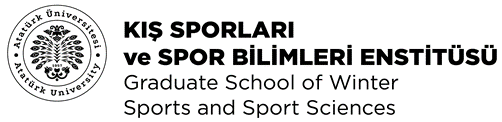 XXXXX XXXXXXX XXXXXX ANA BİLİM DALI XXXXXXX BİLİM DALITEZ ÖNERİ BAŞLIĞI BURAYA YAZILMALIDIR. EN FAZLA 15 SÖZCÜK OLMALIDIR(Tezin İngilizce Başlığı Buraya Yazılmalıdır. Yazım Biçimi Bu Yazıyla Aynı Olmalıdır)YÜKSEK LİSANS/DOKTORA TEZ ÖNERİSİAdı SOYADIDanışman: Unvan Adı SOYADIErzurumŞubat, 2021Ek-2. Tablolar Dizini ÖrneğiTABLOLAR DİZİNİTablo 1. Dünya Çapında Görme Yetersizliğinden Etkilenen İnsanların Yaş Gruplarına Göre Dağılımı (WHO, 2012)	7Tablo 2. Tezin Tümüne Ait İş-Zaman Tablosu Şablonu	14Tablo 3. Birinci Altı Aylık Döneme Ait İş-Zaman Tablosu	14Ek-3. Şekiller Dizini ÖrneğiŞEKİLLER DİZİNİŞekil 1. Tasarım Tabanlı Araştırma Süreci.	7Ek-4. Kısaltmalar ve Simgeler Dizini ÖrneğiKISALTMALAR VE SİMGELER DİZİNİNRC	: National Research Council (Amerikan Ulusal Araştırma Konseyi)MEB	: Millî Eğitim BakanlığıTÜİK	: Türkiye İstatistik KurumuGSB	: Gençlik ve Spor BakanlığıTFF	: Türkiye Futbol FederasyonuSBF                  : Spor Bilimleri Fakültesip	: Önem DüzeyiYö/ Ya/ Ys	: Yarışma Öncesi, Yarışma Anı, Yarışma Sonrası PBA	: Psikolojik Beceri Antrenmanıss	: Standart Sapma SG                   : Sanal Gerçeklik Ek-5. Başlıklandırma Biçimleri ÖrneğiBİRİNCİ BÖLÜMGirişBölüm başlığıTamamı büyük harflerle, kalın, ortalı, tek satır ve 12 punto, öncesinde 48 nk, sonrasında 24 nk boşluk olmalıBirinci düzey başlıkParagraf girintisi olmadan ortalı, her sözcüğün ilk harfi büyük (bağlaçlar hariç), kalın ve tek satır aralık olarak yazılmalı, paragraf öncesinde 0 nk sonrasında 24 nk boşluk olmalı21. yüzyılda teknolojik gelişmeler, sosyal medya üzerinden yapılan iletişim ve hızlı biçimde değişmekte olan yaşam normları sebebiyle sosyal aktivitelerin azaldığı, çalışma zamanının kısalmasının da etkisiyle genç ve orta yaşlı bireylerin bu boş zamanı yararlı bir şekilde değerlendirmesin büyük önem arz etmektedir.Sporun TanımıSpor etkinliklerinin kökeninin eski zamanlara kadar uzandığı bilinmektedir. Farklı görüşlerle oluşmasına ve her türlü spor karşılaşmasını kapsıyor olmasına rağmen, şu anda tek isim verilmektedir.Sporun sağlık açısından önemi.Bir mesleki aktiviteye ek ve ayrı bir faaliyet alanı olarak önemli bir yer tutan ve yapma koşulları nedeniyle gittikçe İkinci düzey başlıkParagraf girintisi olmadan sola yaslı, kalın, tek satır aralığı, her sözcüğün ilk harfi büyük (bağlaçlar hariç), öncesinde 12 nk, sonrasında 12 nk boşluk olmalıÜçüncü düzey başlıkNormal tümce düzeninde, ilk satır soldan 1.25 cm içeriden, tek satır aralığı, kalın ve nokta ile bitmeli, öncesinde 12 nk, sonrasında 12 nk boşluk olmalıSporun ruh sağlığına etkisi.Toplumda en fazla görülen psikiyatrik hastalıklardan olan depresyon ve kaygı bozuklularının tedavisinde spor eklendiği zaman görülmüş ki bu bireyler spor yapmayanlara göre çok daha hızlı iyileşmektedir.Dördüncü düzey başlıkNormal tümce düzeninde, ilk satır soldan 1.25 cm içeriden, tek satır aralığı, kalın, eğik (italik) ve nokta ile bitmeli, öncesinde 12 nk, sonrasında 12 nk boşluk olmalıEndişe ve kuruntunun azalması.Depresyon ve kaygı bozukluklarında öne çıkan endişe ve kuruntunun azalması sporun ruh sağlığına olan etkisine örnek olarak verilebilmektedir. …..Beşinci düzey başlıkNormal tümce düzeninde, ilk satır soldan 1.25 cm içeriden, eğik (italik) ve nokta ile bitmeli,öncesinde 12 nk, sonrasında 12 nk boşluk olmalıEk-6. Öncelikli Araştırma Alanları	Kış SporlarıSpor Bilimi ve TeknolojisiFiziksel Aktivite ve Sağlık.Egzersize Fiziksel, Psikolojik ve Fizyolojik CevaplarEtkili Antrenman Programlarının Oluşturulmasında Farklı YaklaşımlarSporda Performans Ölçme ve DeğerlendirmeSporcu BeslemesiSportif Performans Gelişiminde Kullanılan Besinsel ve Ergojenik YardımcılarObezite ve Fiziksel AktiviteSporda Kullanılan Araç Gereçlerin Geliştirilmesi ve Standartların YükseltilmesiÖzel Eğitim Alan Bireylerde Egzersiz ve Spor EğitimiKış Sporlarında Yönetim OrganizasyonuUlusal ve Uluslararası Spor YönetimiSpor HukukuSporda Psikososyal AlanlarSpor TurizmiSpor PazarlamasıSpor EkonomisiRekreasyonSporda Reklam, Medya ve SponsorlukSpor SosyolojisiSpor OrganizasyonlarıSpor ve ToplumSporda Nitelikli EğitimYaş (yıl)Toplam Nüfus*Görme Engelli*(%)Kör*(%)Az Gören*(%)0-1415-4950 ve üzeriTüm yaşlar1848.5018.9391.42117.5180-1415-4950 ve üzeriTüm yaşlar3548.2080.2485.78474.4630-1415-4950 ve üzeriTüm yaşlar1340.80186.20332.16154.0430-1415-4950 ve üzeriTüm yaşlar6737.50285.389 (4.24)39.365 (.58)246.024 (3.65)Dönemlerİş Paketleri1. Dönem (İlk altı ay)2. Dönem (altı ay)3. Dönem (altı ay)4. Dönem (altı ay)1. Dönem (ilk altı ay)Ayrıntılı iş paketleri1. ay2. ay3. ay4. ay5. ay6. ay